Locatie: in verband met de Covid-19 crisis vind deze vergadering digitaal plaats.  U kunt aan de vergadering deelnemen door op het tijdstip van de vergadering op de link naar de vergadering te klikken: Klik hier om deel te nemen aan de vergadering. De vergadering is gewoon in de internetbrowser te volgen of via het programma Teams.Om de vergadering goed te laten verlopen, vragen we u om rekening te houden met de volgende vergaderregels:Geeft u alstublieft uw naam en zo mogelijk het nummer van uw huisje op bij het inloggen, dan weten we wie allemaal aanwezig zijn.Aan het begin van de vergadering zullen we alle deelnemers “muten”, dat wil zeggen dat uw microfoon uit staatAls u wilt inspreken, doet u dat dan door virtueel ‘uw hand op te steken’, Dit doet u door bovenin het scherm op het icoontje van de hand te klikken. Als de voorzitter u het woord geeft, kunt u uw microfoon open zetten, zodat uw vraag voor iedereen te horen isVragen voor de rondvraag kunt u ook via de chatfunctie intypAANVANG  : 20.00 uur1 .   OPENING EN MEDEDELINGEN.1a.  ECO-PAKKETTEN.       Distributie van deze pakketten, strandgids en telefoonlijsten zal plaats        vinden op zaterdag 1 mei 2021 vanaf 10.00 uur vanaf Boomerang naar Kon       Tiki1b. PARKEERVERGUNNINGEN       Vanaf 1 maart 2021 kunnen parkeervergunningen via de site van de        gemeente Veere aangevraagd worden. Eigenaren van een slaapstrand-       huisje die het zelf gebruiken, kunnen een bewonersvergunning op kenteken        aanvragen. Dit betreft een online vergunning (het kenteken wordt        geregistreerd in het systeem van de RDW), er is geen fysieke kaart mee        gemoeid. Voor verhuur is een account op de Accommodatie-app vereist.2.    OMGEVINGSVERGUNNINGEN VOOR SLAAPSTRANDHUISJES VEERE       Wethouder Adrie Roelse en juriste Elina Jansen van de gemeente Veere        geven een toelichting.3 .   SSV.         Teamleider strand Bert Kemper van SSV is aanwezig om ons bij te praten        over de stand van zaken.4 .   Zandsuppletie      In het najaar vind zandsuppletie plaats op het traject Dishoek-Vlissingen. Onder deze agenda vind u een aantal dia’s uit de presentatie die RWS en aannemer op 24 februari gegeven hebben. Bestuurslid Hans Scheers heeft dit overleg bijgewoond.PAUZE5 .   VERSLAG VORIGE ALV VAN 20-02-2006 .   JAARVERSLAG en JAARREKENING SV DISHOEK  20206a . KASCONTROLE  Sv Dishoek 20207 .   BEGROTING Sv Dishoek 20218.    INFRA       Toelichting Frank Versluijs, voorzitter Stichting Infra  en bestuurslid SVD        Hans Scheers:Eerste ervaringen van de nieuwe installatieVernieuwing 2 kastenReservelijst 16A krijgt dit jaar berichtWifi Water – geen besmettingen in 2020Status veiligheidskeuring  Jaarrekening9.    Bootjes op het strand10.  Rondvraag (vragen uiterlijk tijdens pauze schriftelijk indienen)  11.  SluitingSTRAND VERENIGING DISHOEK e.o.S.V. DISHOEKJazzroute 1714337 XB  MiddelburgKamer van Koophandel:  40311.120                                 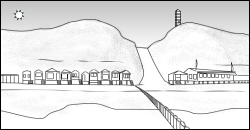 